AN analysis OF PRESUPPOSITION IN FRONT OF THE CLASS’ MOVIE THESISSubmitted as Partial Fulfillment of the RequirementsFor S-1 Degree of English Education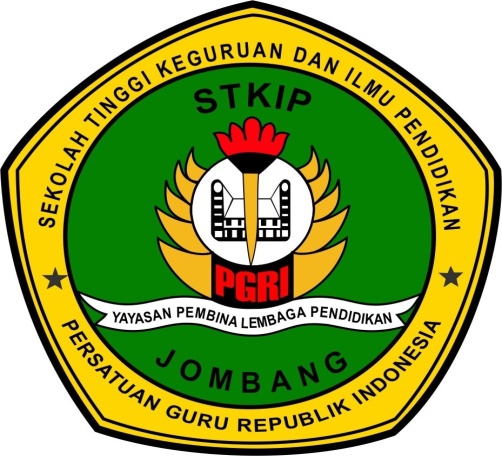 ByM. TAUFIQURROHMAN NIM: 117952SEKOLAH TINGGI KEGURUAN DAN ILMU PENDIDIKANPERSATUAN GURU REPUBLIK INDONESIAJOMBANG2017APPROVAL SHEETAN analysis OF PRESUPPOSITION IN FORNT OF THE CLASs’MOVIEWritten By:M.TAUFIQURROHMANNIM: 117952Approve by:Date: …………………………AdvisorDIAN ANIK CAHYANI, M. Pd.LEGISTIMATION SHEETAN analysis OF PRESUPPOSITION IN FORNT OF THE CLASS MOVIE’S SCRIPTWritten By:M.TAUFIQURROHMANNIM: 117952This Thesis was examined and accepted by board of examiner STKIP PGRI JOMBANGBoard of ExaminerAcknowledged byHead of English DepartmentMuhammad Fajar, S.S, M.PdMOTTONever underestimate the power of your mind to change your destiny. (Vidya Sury)Verily, whit every difficulty there is relief. (QS. Al Inshyrah: 6)DEDICATIONMy Mother who always pray for my success to finish my research.My lovely father who never stops to give me support to achieve my dream. My brother and my sister who support me in finishing my research.All of my friends in 2011 C class who accompany me when I study in STKIP PGRI Jombang. My beloved friend who always help me when I need.ACKNOWLEDGMENTThankfully just belong to Allah, because of his blessing and his mercies this research that entitled “An Analysis of Presupposition In Front Of The Class Movie” can be finished as the requirement for achieving bachelor degree at English Department in STKIP PGRI Jombang. The writer also intends to say thanks to:Allah SWT who has given the researcher the best guidance, giving the light in the dark way, the patience in the difficult time, and the strength in the weak mind. A lot of love just belongs to Allah.Dr.Hj.Munawaroh, M. Kes, as the dean of STKIP PGRI JOMBANG who always gives the best facilities and education in this Campus.Muhammad Fajar, S.S, M.Pd as the head of English Department STKIP PGRI JOMBANG who always gives a hand in academic affair.Mr. Nanang Fitrianto, M.Pd and Mrs. Yunita Puspitasari M.Pd as the researcher class guardian who always help the writer in academic affair during studying at the STKIP PGRI Jombang. Mrs. Dian Anik Cahyani, M.Pd as the writer’s advisor in writing this thesis. A million thankful for the good guidance, the important advice, and the kindness until this thesis can be done.All lecturers who had ever taught especially who ever thaught linguistics subject to the researcher and all of staff in STKIP PGRI Jombang.The chief of library section and the entire library staff who always provides the researcher many literatures to support the research.All of the participant and the staff in STKIP PGRI Jombang who could not be mentioned one by one.Critics and suggestion would be important for the researcher to make a better one. Finally, the writer hopes this research will always be benefit for the reader, the next researcher and for everyone. Jombang, 02 January 2017Writer,M.TAUFIQURROHMANNIM. 117952TABLE OF CONTENT COVER 		iAPPROVAL SHEET 		iiLEGISTIMATION SHEET 		iiiMOTTO 		ivDEDICATION 		vACKNOWLEDGMENTS 		viTABLE OF CONTENTS		viiTABLE OF APPENDIXES		xiABSTRACT		xiiCHAPTER I 	INTRODUCTIONBackground of Study		1Problem of The Study		9Objective of The Study		9Significance of The Study		10Scope and Limitation of the Study 	 10Definition of  Key Terms		10CHAPTER II	REVIEW OF RELATED LITERATURETheoretical Background	12	Pragmatics	12 Context 	 14Presupposition	16Types of presupposition	 20Existential Presupposition	20Factive Presupposition	21Lexical Presupposition	22Structural Presupposition	23 Non-factive Presupposition	24Counter-factual Presupposition	25Language function 	26Referential  function 	26	Poetic function 	27Emotive function 	28Conative function 	29Phatic function 	30Previous Studies	31Theoretical Framework	34CHAPTER III	RESEARCH METHODResearch Design	35	Source of Data And Data	35	Instrument of The Study	36	Procedure of Collecting Data	37	Procedure of Analyzing Data	39	CHAPTER IV	FINDINGS AND DISCUSSIONFindings types of presupposition in Front of the class movie .. 	41Findings meanings of presupposition in Front of the class movie	69Findings language function based on types of presupposition in Front of the class movie 	94Discussion ........................................................................... 122Discussion types of presupposition in Front of the class movie 	122Discussion meanings of presupposition in Front of the class movie script	123Discussion language function based on the types of presup position in Front of the class movie script	 124CHAPTER V	CONCLUSION AND SUGGESTIONConclusion	126Suggestion	127BIBLIOGRAPHY 	 128APPENDIXES ..................................................................................................... 130 LIST OF APPENDIXSynopsis Script MovieGeneral Tabulation Specific Tabulation for Existential Presupposition Specific Tabulation for Lexical Presupposition Specific Tabulation for Structural Presupposition Specific Tabulation for Counterfactual Presupposition ABSTRACT Taufiqurrohman, Muhammad. 2017. An Analysis of Presupposition in Front Of The Class Movie Script. English Department STKIP PGRI Jombang.Thesis. Advisor : Dian Anik Cahyani, M. Pd.Key words : Presupposition, Front Of The Class, Movie. 	   	Presupposition is a foundation or basic of speaker knowledge to make speaker and listener be understood each other in the conversation. The function is to make both of speaker and listener know the limitation of words which is used in the conversation. Presupposition is part of pragmatic which deals the context of the utterance. This research aims to 1) describe the types of presupposition that found in the Front Of The Class’s script movie 2) describe the presuppositions’ meanings that found in the Front Of The Class’ movie script, and 3) describe the language functions that found based on the types of presupposition that found in the Front Of The Class’ movie script. The research design which is used in this research is qualitative research. In qualitative research the data forms words rather that numbers. The source of data is Front Of The Class movie script. The data that is collected to be analyzed is utterances from the characters in Front Of The Class movie script. The instruments in this research are documentation and table to collecting and analyze the data. To collect the data, the researcher taking documentation, watching the movie, reading and understanding the script, collecting the data, and giving the code. The procedure of analyzing the data are identifying the utterances, classifying the data, analyzing the data, and making conclusion. The result of this research show the types and meaning of presupposition are found in Front Of The Class movie script include thirty seven data as existential presupposition, four data as lexical presupposition, fourteen data as structural presupposition, and one data as counterfactual presupposition. In the language function, there are four functions. In existential presupposition, there thirty seven data include twelve data as referential functions, seventeen data as emotive functions, seven data as phatic function, and one data as diractive. In lexical presupposition, there four data three data as referential function and one data as emotive functions. In structural presupposition there are seven as phatic functions and seven data as emotive function. in counterfactual presupposition there is one data as emotive function. The researcher suggest as a reader, we should understand about presupposition typically, meaningly and language function. NAMESIGNATUREChairman: Muhammad Fajar, S.S, M.Pd(…………………………………)Examiner I: Khoirul Hasyim, M.Pd (…………………………………)Examiner II: Dian Anik Cahyani, M.Pd(…………………………………)